Договор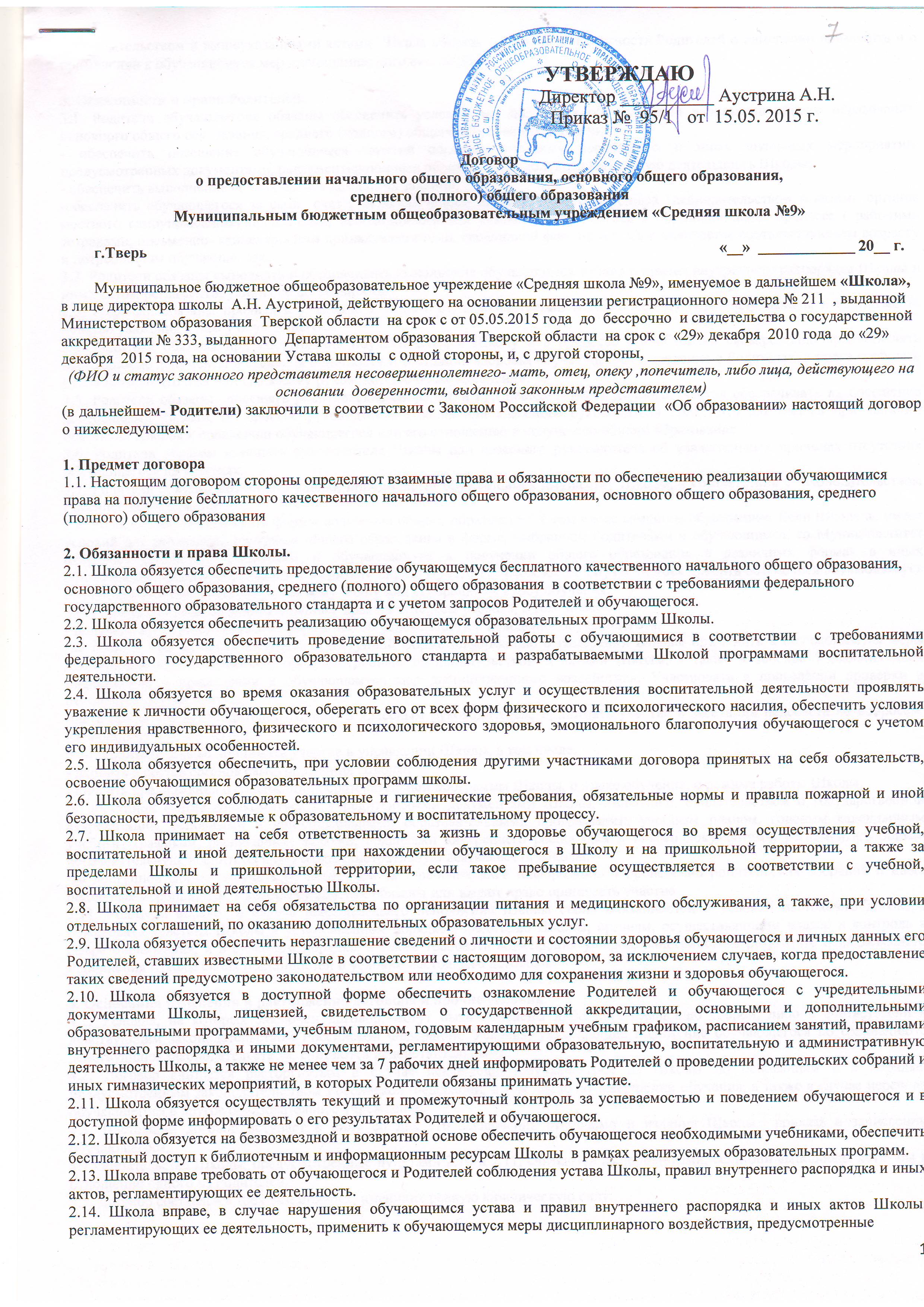 о предоставлении начального общего образования, основного общего образования, среднего (полного) общего образованиямуниципальным образовательным учреждением «Средняя общеобразовательная школа №9»г.Тверь							            	         «__»  ____________    2014 г.Муниципальное образовательное учреждение «Средняя общеобразовательная школа №9», именуемое в дальнейшем «Школа», в лице директора школы  А.Н. Аустриной, действующего на основании лицензии регистрационного номера № 214, выданной  Министерством образования  Тверской области  на срок с «14» марта  2012 года  до  бессрочно  и свидетельства о государственной аккредитации № 333, выданного  Департаментом образования Тверской области  на срок с  «29» декабря  2010 года  до «29» декабря  2015 года, на основании Устава школы  и Учредителем  в лице начальника Управления образования администрации города Твери  Н.А. Афониной, именуемое в дальнейшем «Учредитель » действующего  на основании положения , с одной стороны, и, с другой стороны,                                                                                                                                    .                            (ФИО и статус законного представителя несовершеннолетнего- мать, отец, опеку ,попечитель, либо лица, действующего на основании  доверенности, выданной законным представителем)(в дальнейшем- Родители) заключили в соответствии с Законом Российской Федерации  «Об образовании» настоящий договор о нижеследующем:1.Предмет договора1.1.Настоящим договором стороны определяют взаимные права и обязанности по обеспечению реализации обучающимися права на получение бесплатного качественного начального общего образования, основного общего образования, среднего (полного) общего образования2. Обязанности и права Школы.2.1. Школа обязуется обеспечить предоставление обучающемуся бесплатного качественного начального общего образования, основного общего образования, среднего (полного) общего образования  в соответствии с требованиями федерального государственного образовательного стандарта и с учетом запросов Родителей и обучающегося.2.2. Школа обязуется обеспечить реализацию обучающемуся образовательных программ Школы.2.3. Школа обязуется обеспечить проведение воспитательной работы с обучающимися в соответствии  с требованиями федерального государственного образовательного стандарта и разрабатываемыми Школой программами воспитательной деятельности.2.4. Школа обязуется во время оказания образовательных услуг и осуществления воспитательной деятельности проявлять уважение к личности обучающегося, оберегать его от всех форм физического и психологического насилия, обеспечить условия укрепления нравственного, физического и психологического здоровья, эмоционального благополучия обучающегося с учетом его индивидуальных особенностей.2.5. Школа обязуется обеспечить, при условии соблюдения другими участниками договора принятых на себя обязательств, освоение обучающимися образовательных программ школы.2.6. Школа обязуется соблюдать санитарные и гигиенические требования, обязательные нормы и правила пожарной и иной безопасности, предъявляемые к образовательному и воспитательному процессу.2.7. Школа принимает на себя ответственность за жизнь и здоровье обучающегося во время осуществления учебной, воспитательной и иной деятельности при нахождении обучающегося в Школу и на пришкольной территории, а также за пределами Школы и пришкольной территории, если такое пребывание осуществляется в соответствии с учебной, воспитательной и иной деятельностью Школы.2.8. Школа принимает на себя обязательства по организации питания и медицинского обслуживания, а также, при условии отдельных соглашений, по оказанию дополнительных образовательных услуг.2.9. Школа обязуется обеспечить неразглашение сведений о личности и состоянии здоровья обучающегося и личных данных его Родителей, ставших известными Школе в соответствии с настоящим договором, за исключением случаев, когда предоставление таких сведений предусмотрено законодательством или необходимо для сохранения жизни и здоровья обучающегося.2.10. Школа обязуется в доступной форме обеспечить ознакомление Родителей и обучающегося с учредительными документами Школы, лицензией, свидетельством о государственной аккредитации, основными и дополнительными образовательными программами, учебным планом, годовым календарным учебным графиком, расписанием занятий, правилами внутреннего распорядка и иными документами, регламентирующими образовательную, воспитательную и административную деятельность Школы, а также не менее чем за 7 рабочих дней информировать Родителей о проведении родительских собраний и иных гимназических мероприятий, в которых Родители обязаны принимать участие.2.11. Школа обязуется осуществлять текущий и промежуточный контроль за успеваемостью и поведением обучающегося и в доступной форме информировать о его результатах Родителей и обучающегося.2.12. Школа обязуется на безвозмездной и возвратной основе обеспечить обучающегося необходимыми учебниками, обеспечить бесплатный доступ к библиотечным и информационным ресурсам Школы  в рамках реализуемых образовательных программ.2.13. Школа вправе требовать от обучающегося и Родителей соблюдения устава Школы, правил внутреннего распорядка и иных актов, регламентирующих ее деятельность.2.14. Школа вправе, в случае нарушения обучающимся устава и правил внутреннего распорядка и иных актов Школы, регламентирующих ее деятельность, применить к обучающемуся меры дисциплинарного воздействия, предусмотренные законодательством и вышеуказанными актами. Школа обязана поставить в известность Родителей о намерении применить и о применении к обучающемуся мер дисциплинарного воздействия.3.Обязанности и права Учредителя.3.1.Учредитель обязуется обеспечить финансирование деятельности и содержание Школы в соответствии с установленными нормативами.3.2. Учредитель обязуется обеспечить по согласованию с Родителями перевод обучающегося, в том числе временный, в другое общеобразовательное учреждение в случае аннулирования или приостановления лицензии Школы, утраты Школы  государственной аккредитации, реорганизации или ликвидации школы,  или иных случаев приостановления или прекращения деятельности Школы3.3. Учредитель оказывает содействие Родителям и обучающемуся в получении начального общего образования, основного общего образования, среднего (полного) общего образования в различных формах в иных общеобразовательных учреждениях, если Школа  не имеет условий для реализации программ общего образования в форме, выбранной Родителями и обучающимся.3.4. Учредитель оказывает содействие Родителям и обучающемуся в получении общего образования на родном языке в иных общеобразовательных учреждениях, если Школа не имеет условий для реализации программ общего образования на родном языке, выбранном Родителями и обучающимся.4.Обязанности и права Родителей.4.1.Родители обучающегося обязаны обеспечить условия для получения обучающимся начального общего образования, основного общего образования, среднего (полного) общего образования, в том числе:- обеспечить посещение обучающимся занятий согласно учебному расписанию и иных школьных мероприятий, предусмотренных документами, регламентирующими образовательную и воспитательную деятельность Школы;- обеспечить выполнение обучающимся домашних заданий;-обеспечить обучающегося за свой  счет ( за исключением случаев, предусмотренных законодательством и актами органов местного самоуправления) предметами, необходимыми для участия обучающегося в образовательном процессе ( рабочими тетрадями, письменно- канцелярскими принадлежностями, спортивной формой и т.п.), в количестве соответствующем возрасту и потребностям обучающегося.4.2.Родители обязаны выполнять и обеспечивать выполнение обучающимся Устава и правил внутреннего распорядка Школы и иных актов, регламентирующих ее деятельность.4.3.Родители обязаны проявлять уважение к педагогам, администрации и техническому персоналу Школы и воспитывать чувство уважения к ним у обучающегося.4.4.Родители обязаны при поступлении обучающегося в Школу и в процессе его обучения своевременно предоставлять необходимые документы и сведения о личности и состоянии здоровья обучающегося и сведения о Родителях, а также сообщать руководителю Школы или классному руководителю об их изменении.4.5.Родители обязаны  посещать родительские собрания, а при невозможности личного участия обеспечивать их посещение доверенными лицами, по просьбе руководителя Школы или классного руководителя приходить для беседы при наличии претензий Школы к поведению обучающегося или его отношению к получению общего образования.4.6.Родители обязаны извещать руководителя Школы или классного руководителя об уважительных причинах отсутствия обучающегося на занятиях.4.7.Родители обязаны возмещать ущерб, причиненный обучающимся имуществу Школы, в соответствии с законодательством Российской Федерации.4.8.Родители вправе выбирать формы получения общего образования, в том числе семейное образование. Если Школа не имеет условий для реализации программ общего образования в форме, выбранной Родителями и обучающимся, то Муниципалитет оказывает содействие Родителям и обучающемуся в получении общего образования в различных формах в иных общеобразовательных учреждениях. Родители вправе с учетом возможностей обучающегося просить обеспечить обучающемуся обучение по индивидуальному учебному плану или ускоренному курсу обучения.4.9.Родители вправе защищать законные права и интересы ребенка, в том числе:- получать в доступной форме информацию об успеваемости и поведении обучающегося;-не позднее чем за месяц получать в доступной форме информацию о намерении Школы применить к обучающемуся меры дисциплинарного воздействия, предусмотренные законодательством и актами Школы, а также в течение 7 рабочих дней информацию о применении к обучающемуся мер дисциплинарного воздействия. Участвовать в проведении проверки в отношении обучающегося;-быть принятым руководителем Школы и классным руководителем, принимать участие в заседании педсовета по вопросам, касающимся обучающегося.4.10.Родители вправе принимать участие в управлении Школы, в том числе:- входить в состав органов самоуправления Школы;- вносить предложения о содержании образовательной программы Школы, о языке обучения, о режиме работы Школы;-в доступной форме ознакомиться с учредительными документами Школы, лицензией, свидетельством о государственной аккредитации, основными и дополнительными образовательными программами, учебным планом, годовым календарным учебным графиком, расписанием занятий, правилами внутреннего распорядка и иными документами, регламентирующими образовательную, воспитательную и административную деятельность Школы;- в доступной форме получать не менее чем за 7 рабочих дней информацию о проведении родительских собраний и иных школьных мероприятий, в которых Родители обязаны или имеют право принимать участие.4.11.Родители вправе  в случае ненадлежащего исполнения Школы своих обязанностей и условий настоящего договора  обжаловать действия Школы в установленном порядке учредителю Школы, органам, осуществляющим надзор и контроль в сфере образования, и в судебном порядке, а также требовать возмещения ущерба, нанесенного в результате ненадлежащего исполнения Школы своих обязанностей и условий настоящего договора.5.Основания изменения и расторжения договора и прочие условия.5.1.Условия, на которых заключен договор, могут быть изменены либо по соглашению сторон, либо в соответствии с действующим законодательством Российской Федерации. Условия, ухудшающие положение обучающегося по сравнению с действующим законодательством, считаются недействительными.5.2.Договор считается расторгнутым в случае исключения обучающегося из Школы по основаниям и в порядке, предусмотренным законодательством Российской Федерации, в том числе по завершении обучения, а также в случае перевода обучающегося в другое образовательное учреждение.5.3.Настоящий договор вступает в силу со дня его заключения сторонами и издания Школы  приказа о зачислении обучающегося.5.4.Обязательства Школы, предусмотренные пунктами 2.10 и 2.11, считаются выполненными, если они выполнены хотя- бы в отношении одного из Родителей.5.5.Договор составлен в трёх экземплярах, имеющих равную юридическую силу.6.Подписи и реквизиты сторон.  Учреждение:                                                                                  Родитель: Муниципальное образовательное учреждение  «Средняя общеобразовательная школа №9»                                                                 Директор                                                                                                 За несовершеннолетнего МОУ «Средняя общеобразовательная школа №9»__________________/А.Н. Аустрина/                                                                ____________________________________                                                                                                                                                                       (Ф.И.О. несовершеннолетнего)                                                                                                                                 _____________            __________________                                                                                                                                                                  (подпись родителей)               (расшифровка подписи)СОГЛАСОВАНО:Начальником Управления образования администрации города Твери__________________ /Н.А. Афонина/